АДМИНИСТРАЦИЯЗАКРЫТОГО АДМИНИСТРАТИВНО-ТЕРРИТОРИАЛЬНОГО ОБРАЗОВАНИЯ СОЛНЕЧНЫЙПОСТАНОВЛЕНИЕО внесении изменений в муниципальную программу ЗАТО Солнечный Тверской области «Развитие образования ЗАТО Солнечный» на 2022-2030 годы В соответствии со статьей 179 Бюджетного кодекса Российской Федерации и Решением Думы ЗАТО Солнечный от 12.05.2016г. № 28-5 «Положение о бюджетном процессе в ЗАТО Солнечный Тверской области», администрация ЗАТО СолнечныйПОСТАНОВЛЯЕТ:Внести в муниципальную программу ЗАТО Солнечный Тверской области «Развитие образования ЗАТО Солнечный» на 2022 - 2030 годы (далее - Программа), утвержденную Постановлением администрации ЗАТО Солнечный от 15.12.2021г. № 202, следующие изменения: в паспорте Программы раздел «Объемы финансирования» изложить в новой редакции:Общий объем финансирования Муниципальной программы на 2022-2030 годы составляет 405 676,91 тыс. руб., в том числе по годам ее реализации в разрезе подпрограмм:приложение 1 к Программе изложить в новой редакции, согласно приложению 1 к настоящему Постановлению.Настоящее Постановление вступает в силу с даты подписания и подлежит размещению на сайте администрации ЗАТО Солнечный.Глава ЗАТО Солнечный								В.А. Петров29.12.2023ЗАТО Солнечный№ 2492022 год – 51 104,62 тыс. руб., из них:подпрограмма 1 – 31 953.38 тыс. руб.;подпрограмма 2 – 18 829.32 тыс. руб.;обеспечивающая под-ма – 321,92 тыс. руб.;2023 год – 55 682,22 тыс. руб., из них:подпрограмма 1 – 36 030,34 тыс. руб.;подпрограмма 2 – 19 245,83 тыс. руб.;подпрограмма 3 – 91,40 тыс. руб.;обеспечивающая под-ма – 314,65 тыс. руб.;2024 год – 58 198,07 тыс. руб., из них:подпрограмма 1 – 38 284,61 тыс. руб.;подпрограмма 2 – 19 643,16 тыс. руб.;подпрограмма 3 – 270,30 тыс. руб.;2025 год – 56 271,84 тыс. руб., из них:подпрограмма 1 – 36 675,38 тыс. руб.;подпрограмма 2 – 19 326,16 тыс. руб.;подпрограмма 3 – 270,30 тыс. руб.;2026 год – 56 213,45 тыс. руб., из них:подпрограмма 1 – 36 657,49 тыс. руб.;подпрограмма 2 – 19 285,66 тыс. руб.;подпрограмма 3 – 270,30 тыс. руб.;2027 год – 32 051,69 тыс. руб., из них:подпрограмма 1 – 12 603,08 тыс. руб.;подпрограмма 2 – 19 448,61 тыс. руб.2028 год - 32 051,69 тыс. руб., из них:подпрограмма 1 – 12 603,08 тыс. руб.;подпрограмма 2 – 19 448,61 тыс. руб.2029год - 32 051,69 тыс. руб., из них:подпрограмма 1 – 12 603,08 тыс. руб.;подпрограмма 2 – 19 448,61 тыс. руб.2030 год - 32 051,69 тыс. руб., из них:подпрограмма 1 – 12 603,08 тыс. руб.;подпрограмма 2 – 19 448,61 тыс. руб.Приложение № 1
к Постановлению администрации ЗАТО Солнечный
от 29.12.2023 № 249Приложение № 1
к Постановлению администрации ЗАТО Солнечный
от 29.12.2023 № 249Приложение № 1
к Постановлению администрации ЗАТО Солнечный
от 29.12.2023 № 249Приложение № 1
к Постановлению администрации ЗАТО Солнечный
от 29.12.2023 № 249Приложение № 1
к Постановлению администрации ЗАТО Солнечный
от 29.12.2023 № 249Приложение № 1
к Постановлению администрации ЗАТО Солнечный
от 29.12.2023 № 249Приложение № 1
к Постановлению администрации ЗАТО Солнечный
от 29.12.2023 № 249Характеристика муниципальной программы ЗАТО Солнечный Тверской области
"Развитие образования ЗАТО Солнечный" на 2022-2030 годыХарактеристика муниципальной программы ЗАТО Солнечный Тверской области
"Развитие образования ЗАТО Солнечный" на 2022-2030 годыХарактеристика муниципальной программы ЗАТО Солнечный Тверской области
"Развитие образования ЗАТО Солнечный" на 2022-2030 годыХарактеристика муниципальной программы ЗАТО Солнечный Тверской области
"Развитие образования ЗАТО Солнечный" на 2022-2030 годыХарактеристика муниципальной программы ЗАТО Солнечный Тверской области
"Развитие образования ЗАТО Солнечный" на 2022-2030 годыХарактеристика муниципальной программы ЗАТО Солнечный Тверской области
"Развитие образования ЗАТО Солнечный" на 2022-2030 годыХарактеристика муниципальной программы ЗАТО Солнечный Тверской области
"Развитие образования ЗАТО Солнечный" на 2022-2030 годыХарактеристика муниципальной программы ЗАТО Солнечный Тверской области
"Развитие образования ЗАТО Солнечный" на 2022-2030 годыХарактеристика муниципальной программы ЗАТО Солнечный Тверской области
"Развитие образования ЗАТО Солнечный" на 2022-2030 годыХарактеристика муниципальной программы ЗАТО Солнечный Тверской области
"Развитие образования ЗАТО Солнечный" на 2022-2030 годыХарактеристика муниципальной программы ЗАТО Солнечный Тверской области
"Развитие образования ЗАТО Солнечный" на 2022-2030 годыХарактеристика муниципальной программы ЗАТО Солнечный Тверской области
"Развитие образования ЗАТО Солнечный" на 2022-2030 годыХарактеристика муниципальной программы ЗАТО Солнечный Тверской области
"Развитие образования ЗАТО Солнечный" на 2022-2030 годыХарактеристика муниципальной программы ЗАТО Солнечный Тверской области
"Развитие образования ЗАТО Солнечный" на 2022-2030 годыПринятые сокращения
1. Программа - муниципальная программа ЗАТО Солнечный;
2. Подпрограмма - подпрограмма муниципальной программы ЗАТО Солнечный
3. Код администратора программы - 001Принятые сокращения
1. Программа - муниципальная программа ЗАТО Солнечный;
2. Подпрограмма - подпрограмма муниципальной программы ЗАТО Солнечный
3. Код администратора программы - 001Принятые сокращения
1. Программа - муниципальная программа ЗАТО Солнечный;
2. Подпрограмма - подпрограмма муниципальной программы ЗАТО Солнечный
3. Код администратора программы - 001Принятые сокращения
1. Программа - муниципальная программа ЗАТО Солнечный;
2. Подпрограмма - подпрограмма муниципальной программы ЗАТО Солнечный
3. Код администратора программы - 001(тыс. руб.)Коды бюджетной классификацииЦели программы, подпрограммы, задачи подпрограммы, мероприятия (административные мероприятия) подпрограммы и их показателиЕд.Годы реализации программыГоды реализации программыГоды реализации программыГоды реализации программыГоды реализации программыГоды реализации программыГоды реализации программыГоды реализации программыГоды реализации программыЦелевое (суммарное) значение показателяЦелевое (суммарное) значение показателяРП, КЦСРЦели программы, подпрограммы, задачи подпрограммы, мероприятия (административные мероприятия) подпрограммы и их показателиизм.202220232024202520262027202820292030значениеГод достижения12345678910111213140000 04 0 00 00000Программа «Развитие образования ЗАТО Солнечный» на 2022-2030 гг.х51 104,6255 682,2258 198,0656 271,8356 213,4432 051,6932 051,6932 051,6932 051,69405 676,912030Цель «Повышение качества и доступности образовательных услуг»ххххххххххххПоказатель 1 «Удовлетворенность населения ЗАТО Солнечный качеством образовательных услуг и их доступностью»%728585858585858585792030Показатель 2 «Охват программами дошкольного образования детей в возрасте 1-7 лет»%1001001001001001001001001001002030Показатель 3 «Доля выпускников муниципальных общеобразовательных организаций, получивших аттестат о среднем образовании»%1001001001001001001001001001002030Показатель 4 «Доля детей в возрасте от 5 до 18 лет, обучающихся по дополнительным образовательным программам, в общей численности детей этого возраста»%757575757575757575752030Показатель 5 «Охват детей ЗАТО Солнечный организованными формами отдыха и оздоровления»%5555555555555555555520300000 04 1 00 00000 Подпрограмма 1 «Дошкольное и общее образование»х31 953,3836 030,3438 284,6136 675,3736 657,4812 603,0812 603,0812 603,0812 603,08230 013,5020300701 04 1 01 00000Задача 1 «Развитие дошкольного образования»х13 083,1213 872,0214 824,0714 412,3214 412,328 575,748 575,748 575,748 575,74104 906,812030Показатель 1 «Охват дошкольным образованием детей»%1001001001001001001001001001002030Показатель 2 «Отношение средней заработной платы педагогических работников дошкольных образовательных учреждений к средней заработной плате в сфере общего образования по Тверской области»%100100100100100100100100100х2030Показатель 3 «Переход на новые Федеральные государственные стандарты»%1001001001001001001001001001002030Показатель 4 «Количество детей в возрасте от 1 года до 7 лет, ожидающих места в детский сад»Чел.0000000000хПоказатель 5 «Доля дошкольных образовательных учреждений, имеющих опубликованный (в средствах массовой информации отдельным изданием, в сети Интернет) публичный отчет об образовательной и финансово-хозяйственной деятельности.%10010010010010010010010010010020300701 04 1 01 20010Мероприятие 1.001 «Создание условий для предоставления общедоступного и бесплатного образования муниципальными казенными учреждениями дошкольного образования»х8 473,328 947,029 901,179 489,229 489,228 575,748 575,748 575,748 575,7480 602,912030Показатель 1 «Доля дошкольных образовательных учреждений, отвечающих современным требованиям к условиям осуществления образовательного процесса»%10010010010010010010010010010020300701 04 1 01 10740Мероприятие 1.002 «Обеспечение государственных гарантий реализации прав на получение общедоступного и бесплатного дошкольного образования в муниципальных дошкольных образовательных учреждениях»х4 609,804 925,004 922,904 923,104 923,100,000,000,000,0024 303,902030Показатель 1 «Количество воспитанников в муниципальных дошкольных образовательных организациях, на которых предоставляется субвенция»единиц768080808080808080782030Административное мероприятие 1.003 «Содействие повышению квалификации педагогических работников, административно-управленческого аппарата»Да/нетдадада да дададададаххПоказатель 1 «Количество сотрудников, прошедших курсы повышения квалификации»единиц88888888882030Показатель 2 «Количество представителей административно-управленческого аппарата, прошедших КПК по менеджменту управления»Единиц111111111120230000 04 1 02 00000Задача 2 «Обеспечение предоставления услуг дошкольного, начального общего, основного общего, среднего общего образования в общеобразовательных организациях»х16 821,5420 302,5721 627,6021 119,9221 119,923 595,643 595,643 595,643 595,64115 374,102030Показатель 1 «Охват детей образовательными услугами в муниципальных общеобразовательных организациях»%1001001001001001001001001001002030Показатель 2 «Доля школьников, обучающихся по федеральным государственным образовательным стандартам, в общей численности школьников»%1001001001001001001001001001002030Показатель 3 «Доля учащихся МОУ, принимающих участие в предметных олимпиадах%342030- школьного уровня%929090909090909090342030- муниципального уровня%232020202020202020342030- регионального уровня»%155555555342030Показатель 4 «Отношение средней заработной платы педагогических работников образовательных учреждений общего образования к средней заработной плате по Тверской области»%1001001001001001001001001001002030Показатель 5 «Доля общеобразовательных учреждений, имеющих опубликованный (в средствах массовой информации отдельным изданием, в сети Интернет) публичный отчет об образовательной и финансово-хозяйственной деятельности»%10010010010010010010010010010020300702 04 1 02 20020Мероприятие 2.001 «Создание условий для предоставления общедоступного и бесплатного образования муниципальными общеобразовательными учреждениями»х4 247,284 799,426 159,255 648,975 648,973 595,643 595,643 595,643 595,6440 886,452030Показатель 1 «Доля обучающихся в муниципальных общеобразовательных организациях, занимающихся в одну смену, в общей численности обучающихся в муниципальных общеобразовательных организациях»%1001001001001001001001001001002030Показатель 2 «Доля общеобразовательных учреждений, отвечающих современным требованиям к условиям осуществления образовательного процесса»%10010010010010010010010010010020300702 04 1 02 10750Мероприятие 2.002 «Обеспечение государственных гарантий реализации прав на получение общедоступного и бесплатного дошкольного, начального общего, основного общего, среднего образования в муниципальных общеобразовательных учреждениях, обеспечение дополнительного образования детей в муниципальных общеобразовательных учреждениях»х11 638,9014 586,9014 578,4014 581,0014 581,000,000,000,000,0069 966,202030Показатель 1 «Количество обучающихся по программам общего образования в муниципальных общеобразовательных организациях, на которых предоставляется субвенция»единиц1921901901901901901901901901912030Показатель 2 «Охват детей со специальными потребностями образовательными услугами общего образования»%1001001001001001001001001001002030Показатель 3 «Доля учащихся 11 классов, получивших аттестат о среднем общем образовании»%1001001001001001001001001001002030Показатель 4 «Доля учащихся 9 классов, получивших аттестат об основном общем образовании» %1001001001001001001001001001002030Административное мероприятие 2.003 «Содействие повышению квалификации педагогических работников, административно-управленческого аппарата»Да/нетдадада да дададададаххПоказатель 1 «Количество сотрудников, прошедших курсы повышения квалификации»единиц151616161616161616162030Показатель 2 «Количество представителей административно-управленческого аппарата, прошедших КПК, получивших высшее образование по менеджменту управления»Единиц111111111120300709 04 1 02 11080Мероприятие 2.004 Организация участия детей и подростков в социально значимых региональных проектахх48,3024,6024,524,524,50000121,9020240709 04 1 02 S1080Мероприятие 2.005 Организация участия детей и подростков в социально значимых региональных проектахх9,756,156,156,156,150,000,000,000,0028,2020240702 04 1 02 53031Мероприятие 2.006 Ежемесячное денежное вознаграждение за классное руководствох859,30859,40859,30859,30859,300,000,000,000,003 437,3020300702 04 1 02 18000Реализация образовательных проектов в рамках поддержки школьных инициатив Тверской области х18,0026,100,000,000,000,000,000,000,0044,1020220000 04 1 03 00000Задача 3 «Обеспечение комплексной деятельности по сохранению и укреплению здоровья школьников, формированию основ здорового образа жизни»х2 048,721 855,761 832,941 143,131 125,24431,70431,70431,70431,709 732,592030Показатель 1 «Доля обучающихся, участвующих в спортивно-оздоровительных программах «Президентские спортивные игры», «Президентские состязания», комплексе ГТО»%909090909090909090902030Показатель 2 «Доля обучающихся, участвующих в конкурсах, акциях, спортивно-массовых мероприятиях, пропагандирующих здоровый образ жизни»%10010010010010010010010010010020300702  04 1 03 L3040Мероприятие 3.001 «Организация обеспечения учащихся муниципальных образовательных учреждений горячим питанием»х916,78813,67903,56881,33863,440,000,000,000,004 378,772024Показатель 1 «Численность учащихся 1 - 4 классов, охваченных горячим питанием»единиц7575757575757575757520300707 04 1 03 S0240Мероприятие 3.002 «Организация досуга и занятости детей в каникулярное время»х597,74745,71635,30135,30135,30431,70431,70431,70431,703 976,152030Показатель 1 «Количество детей, охваченных организованным отдыхом в каникулярное время»единиц10610610610610610610610610610620300707 04 1 03 10240Мероприятие 3.003 «Организации отдыха детей в каникулярное время»х141,20128,80126,50126,50126,500,000,000,000,00649,502024Показатель 1 «Доля учащихся образовательных организаций, охваченных отдыхом и оздоровлением в каникулярное время за счет средств областного бюджета»%55555555555555555555,0020300702 04 1 03 20021Мероприятие 3.004 Обеспечение горячим питанием обучающихся с ОВЗ, осваивающих основные общеобразовательные программы на дому, в образовательных организациях х0,00167,58167,580,000,000,000,000,000,00335,1620230000 04 1 03 11044Мероприятие 3.004-ОБ Укрепление материально-технической базы муниципальных общеобразовательных организаций х196,500000000196,520220000 04 1 03 S1044Мероприятие 3.004-МБ Укрепление материально-технической базы муниципальных общеобразовательных организаций х196,500000000196,520220000 04 2 00 00000Подпрограмма 2 «Дополнительное образование»х18 829,3219 245,8319 643,1619 326,1619 285,6619 448,6119 448,6119 448,6119 448,61174 124,5520300000 04 2 01 00000Задача 1 «Обеспечение предоставления услуг дополнительного образования в общеобразовательных организациях физкультуры и спорта»х15 045,6414 576,9714 939,6814 634,6814 634,6816 786,4616 786,4616 786,4616 786,46140 977,482030Показатель 1 «Доля обучающихся и студентов, систематически занимающихся физической культурой и спортом, в общей численности обучающихся и студентов»%757575757575757575752030Показатель 2 «Отношение средней заработной платы педагогических работников образовательных учреждений дополнительного образования спортивной направленности к средней заработной плате в сфере общего образования по Тверской области»%1001001001001001001001001001002030Показатель 3 «Доля населения систематически занимающегося физической культурой и спортом в общей численности населения».%434343434343434343432030Показатель 4 «Доля  лиц с ограниченными возможностями здоровья и инвалидов, систематически занимающихся физической культурой и спортом, в общей численности лиц данной категории населения».%4242424242424242424220300703 04 2 01 20010Мероприятие 1.001 «Обеспечение деятельности муниципальных учреждений дополнительного образования спортивной направленности»х14 815,6414 226,9714 739,6814 534,6814 534,6816 586,4616 586,4616 586,4616 586,46139 197,482030Показатель 1 «Доля образовательных учреждений спортивной направленности, отвечающих современным требованиям к условиям осуществления образовательного процесса»%10010010010010010010010010010020300703 04 2 01 10920Средства на реализацию мероприятий по обращениям, поступающим к депутатам Законодательного Собрания Тверской области х30,0050,000,000,000,000,000,000,000,0080,0020220703 04 2 01 20020Мероприятие 1.002 «Обеспечение проведения спортивных муниципальных мероприятий, организация участия в областных и всероссийских мероприятиях»х200,00300,00200,00100,00100,00200,00200,00200,00200,001 700,002030Показатель 1 «Доля воспитанников ДЮСШ, принимающих участие в спортивных соревнованиях различного уровня»%909090909090909090902030Административное мероприятие 1.003 «Содействие повышению квалификации педагогических работников, административно-управленческого аппарата»Да/нетдадада да дададададаххПоказатель 1 «Количество сотрудников, прошедших курсы повышения квалификации»единиц22222222222030Показатель 2 «Количество представителей административно-управленческого аппарата, прошедших КПК по менеджменту управления»Единиц111111111120300000 04 2 02 00000Задача 2 «Создание условий для воспитания гармонично-развитой творческой личности»х3 783,684 668,874 703,484 691,484 650,982 662,152 662,152 662,152 662,1533 147,072030Показатель 1 «Доля учащихся, охваченных дополнительным образованием в ДШИ, в общей численности обучающихся в дневных общеобразовательных организациях»%484848484848484848482030Показатель 2. «Доля детей с ограниченными возможностями здоровья, охваченных дополнительным образованием в ДШИ, от общей численности детей с ОВЗ».%10101010101010101010хПоказатель 3 «Отношение средней заработной платы педагогических работников образовательных учреждений дополнительного образования детей ДШИ к средней заработной плате в сфере общего образования по Тверской области»%9090909090909090909020300703 04 2 02 20010Мероприятие 1.001 «Обеспечение деятельности муниципальных учреждений дополнительного образования детей в сфере культуры»х1 879,222 213,012 082,622 080,622 040,122 646,152 646,152 646,152 646,1520 880,182030Показатель 1 «Доля образовательных учреждений (ДШИ), отвечающих современным требованиям к условиям осуществления образовательного процесса»%1001001001001001001001001001002030Административное мероприятие 1.002 «Содействие повышению квалификации педагогических работников, административно-управленческого аппарата»Да/нетдадада да дададададаххПоказатель 1 «Количество сотрудников, прошедших курсы повышения квалификации».единиц022222222220300703 04 2 02 20030Мероприятие 1.003 «Организация участия в областных и всероссийских творческих мероприятиях»х9,0050,0010,000,000,0016,0016,0016,0016,00133,0020300703 04 2 02 10690Мероприятие 1.002ОБ Повышение заработной платы педагогическим работникам муниципальных организаций дополнительного образованиях1 876,502 381,802 588,402 588,402 588,400,000,000,000,0012 023,5020240703 04 2 02 S0690Мероприятие 1.002МБ Повышение заработной платы педагогическим работникам муниципальных организаций дополнительного образованиях18,9624,0622,4622,4622,460,000,000,000,00110,392024Показатель 1 Достижение средней заработной платы педагогических работников списочного состава организаций дополнительного образованияРуб.37 504,5041 705,800,000,000,000,000,000,000,0041 705,8020230702 04 3 00 0000Подпрограмма 3 "Реализация региональных проектов в рамках национальных проектов "Образование", "Демография" х0,0091,40270,30270,30270,300,000,000,000,00902,3020230702 04 3 ЕВ 51790Мероприятие 3.001 Проведение мероприятий по обеспечению деятельности советников директора по воспитанию и взаимодействию с детскими общественными объединениями в общеобразовательных организациях х0,0091,40270,30270,30270,300,000,000,000,00902,3020230709 04 9 00 00000Обеспечивающая программах321,92314,650,000,000,000,000,000,000,00636,5720230709 04 9 00 11390Единовременная выплата к началу нового учебного года работникам основного списочного состава муниципальных образовательных организаций, расходы по оплате труда которых осуществляются за счет средств местных бюджетов (в части средств областного бюджета Тверской области)х318,70311,500,000,000,000,000,000,000,00630,2020230709 04 9 00 S1390Единовременная выплата к началу нового учебного года работникам основного списочного состава муниципальных образовательных организаций, расходы по оплате труда которых осуществляются за счет средств местных бюджетов (в части софинансирования за счет средств местного бюджета)х3,223,150,000,000,000,000,000,000,006,372023Показатель 1 Количество получателей единовременной выплаты к началу учебного годаединиц39,0039,000,000,000,000,000,000,000,0078,002023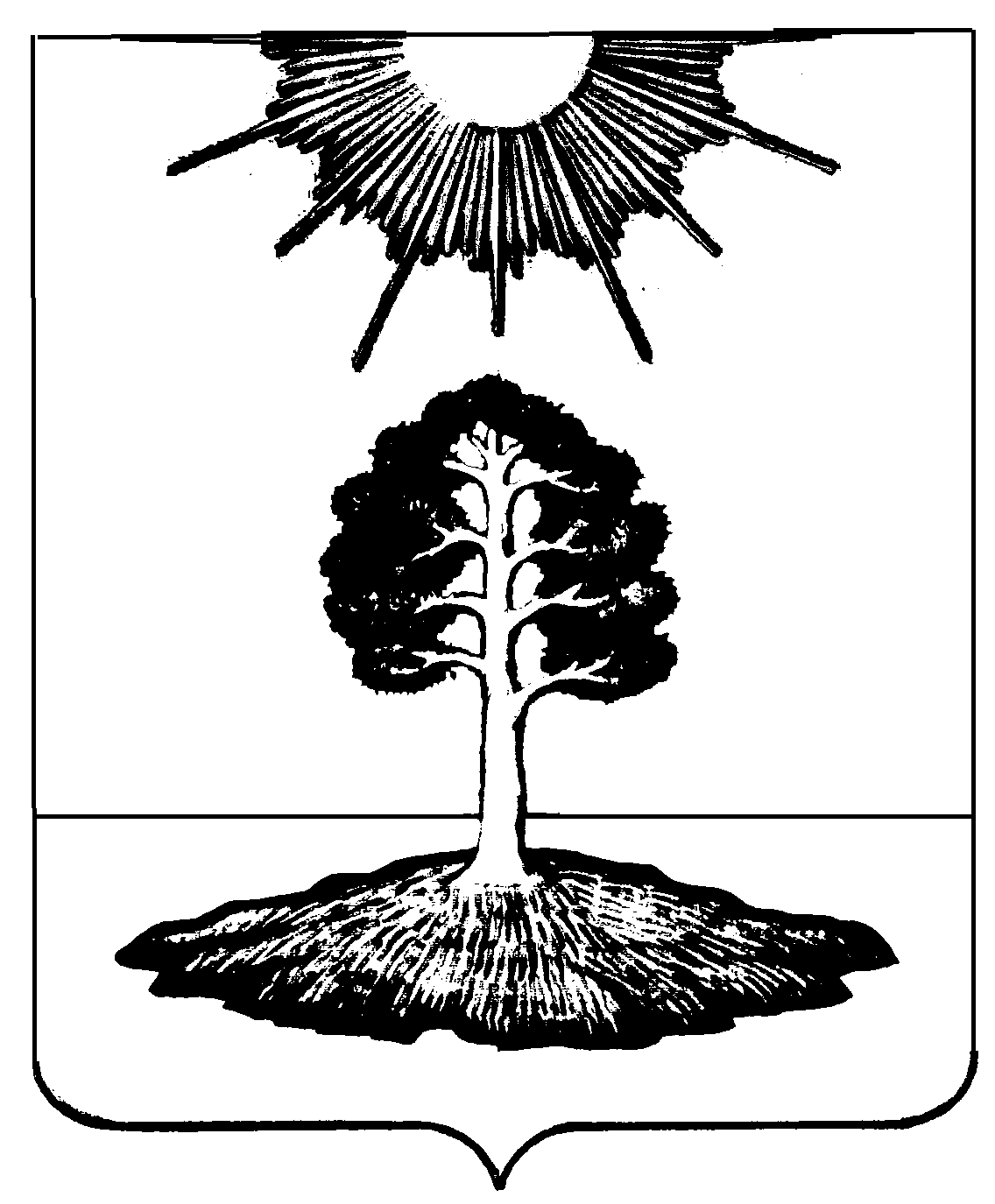 